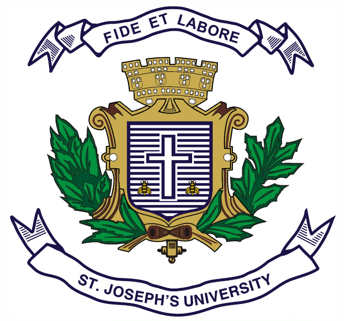 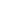 ST.JOSEPH’S UNIVERSITY, BENGALURU - 27BSC/BA/BCOM/BBA/BCA/BSW/BVC – I SEMESTEREND SEMESTER EXAMINATION: OCTOBER 2023(Examination conducted in November /December 2023)OE-OE 01: RE-READING COMICS: HEROES, HUMOUR, AND REPORTAGE(For current batch students only)Time: 2 Hours								    Max Marks: 60This paper contains 2 printed pages and 2 Parts	INSTRUCTIONS:. You are allowed to use a dictionary. Please attempt all questions and stick to word-limits suggested.Read this comic strip from the series Flash Gordon, 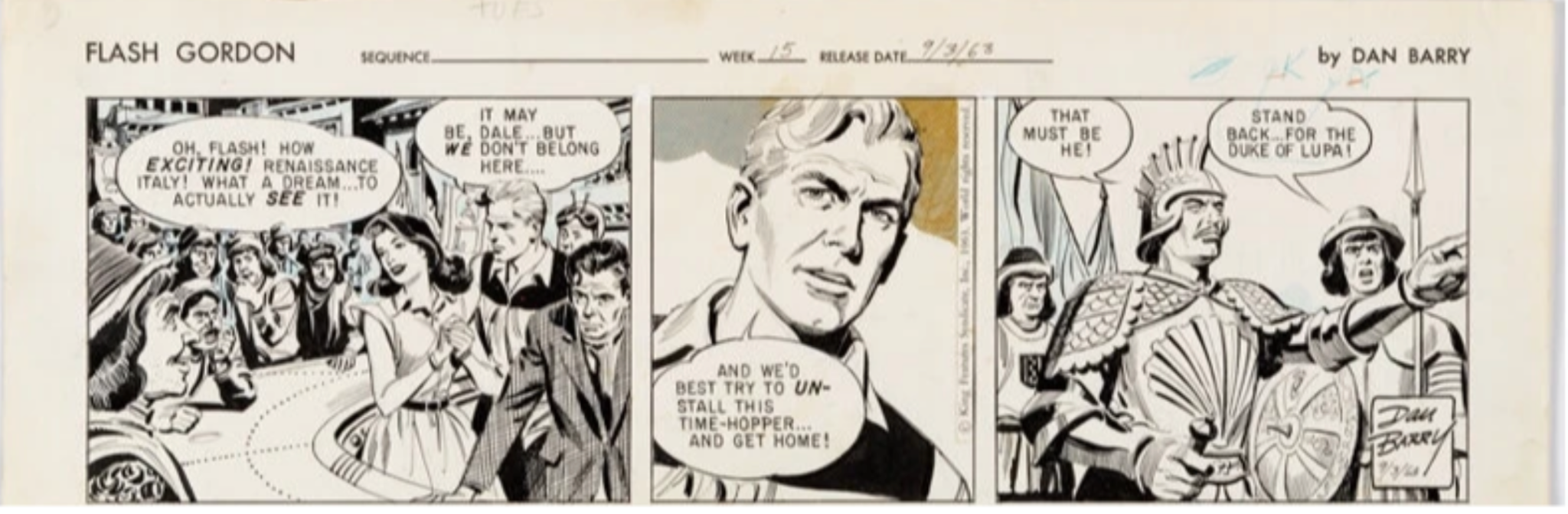 TRANSCRIPTDale Arden: Oh, Flash! How exciting! Renaissance Italy! What a dream… to actually see it!Flash Gordon: It may be, Dale… but we don’t belong here…And we’d best try to uninstall this time-hopper…and get home!Duke of Lupa: That must behe!Attendant: Stand back for the Duke of Lupa!I.A. Answer the following questions in FIVE sentences each: (3x5=15)How is the idea of Renaissance Italy established in visual terms?Do you notice anything interesting about the way Flash Gordon is drawn?What does the term time-hopper add to your understanding of the story?II. Answer the following questions in 200-250 words each: (3x15=45)Are comics a good medium to tell science fiction stories? Give reasons for your answer.Comment on the way the individual pictures in the strip are drawn in relation to each other. What allows us to connect them and make sense of what is happening?In what direction is the story likely to progress? Who is going to be proven right: Dale who thinks this is a dream come true, or Flash who believes that things might go wrong? Which in your opinion is the more interesting direction?